наказПро затвердження Порядкувстановлення заборониексплуатації вантажних вагонівна залізничному транспортіВідповідно до підпункту 13 пункту 4 Положення про Міністерство інфраструктури України, затвердженого постановою Кабінету Міністрів України від 30 червня 2015 року № 460, н а к а з у ю: 1. Затвердити Порядок встановлення заборони експлуатації вантажних вагонів на залізничному транспорті, що додається.2. Директорату з безпеки на транспорті (А. Щелкунов) забезпечити подання цього наказу на державну реєстрацію до Міністерства юстиції України в установленому порядку.3. Відділу зовнішніх комунікацій забезпечити розміщення цього наказу на офіційному вебсайті Міністерства інфраструктури України.4. Цей наказ набирає чинності з дня його офіційного опублікування.5. Контроль за виконанням цього наказу покласти на першого заступника Міністра Абрамовича Д.Міністр	                                                            		    Владислав КРИКЛІЙ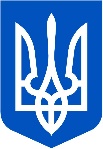 мІнІстерство інфраструктури УкраЇним. Київ                          №